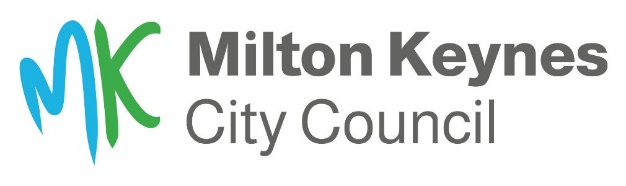 Road Defects(including pothole) repairsDefects covers a wide range of issues (see list below).  We record reported issues from both the public and our own inspectors. Some defects may be fixed because of ad hoc routine repairs or are picked up during other schemes or projects including resurfacing programmes or plane and patch works.Budget Year	         Reported		        Repaired2020-21		3123			62092021-22		4517			95922022-23		6022			56442023 - 24		3455			4984Classification of Highways DefectsBlocked/Damaged Drain or GullyCentre Road line faded or wornDamaged / Vandalised Salt BinDamaged bollard(s)Damaged Drain CoverDamaged Manhole CoverDamaged or Broken Kerb stoneDamaged or Broken paving slabDamaged redway bollardDamaged Utility access coverDirectional Sign-DamagedDirectional Sign-MissingDirectional Sign-Facing wrong wayDirectional Sign-Unreadable/FadedFlooding - Road FloodedFootpath Damaged by RootsFootpath floodedGive Way Markings-Faded/ WornLand- Damaged FootbridgeLoose Utility access coverMissing bollard(s)Missing utility hole coverMissing paving slabMissing redway bollardObstructed watercourse or drain ditchOil/Diesel SpillPotholePothole on FootwayPothole on RedwayProperty FloodedRoad/Redway Marking Faded/WornSign- Missing/DamagedSpeed Roundel-DamagedUnderpass floodedWarning Sign-DamagedThe figures below are for defect repairs carried out each month as a single activity. We also carry out maintenance works such as plane and patching that will include repairing potholes, but this activity is not reflected in the figures below due to nature of the work. For example, in 22/23 we repaired 14,480 defects in total including the 5,644 listed below. The remaining 8,836 were included in resurfacing/plane and patching works during 22/23.The total figure of defects repaired for 2023-2024 is expected to be 15,301.Potholes are classed as a 'defect'. We record defects each month including potholes, cracks, damaged kerbs etc. so, the pothole statistic forms part of the figures below.The figures below are for defect repairs carried out each month as a single activity. We also carry out maintenance works such as plane and patching that will include repairing potholes, but this activity is not reflected in the figures below due to nature of the work. This should be considered within the wider context of these statistics.We do not hold data to show the length of time between recording a defect and a repair. Collating this data would take a significant amount of resource. We have Codes of Practice available to view on our website www.milton-keynes.gov.uk which provides a period for defect repairs to be carried out.Highways expenditure can be viewed on the above website in the section Budget book | Milton Keynes City Council (milton-keynes.gov.uk)This section lists expenditure for the service back to 2013.The cost of repairing a defect cannot be provided as an average due to the variety of factors including type of road, size of defect or traffic management required.  Schedule of rates from our current service provider are commercially sensitive. 2022Defects repairedApril598May525June673July706August274September488October419November444December2822023January260February444March553April854May500June69July109August100September283October297November253December1662024January221FebruaryTBCMarchTBC